Guía de Ingreso a la VirtualtecaDesde la página principal del CRAI+I Antonio Mazo Mejía, https://crai.ceipa.edu.co/quien_somos/ puede acceder a los diferentes servicios y recursos de aprendizaje con los que actualmente contamos; desplegamos la opción Recursos electrónicos y luego en Recursos digitales.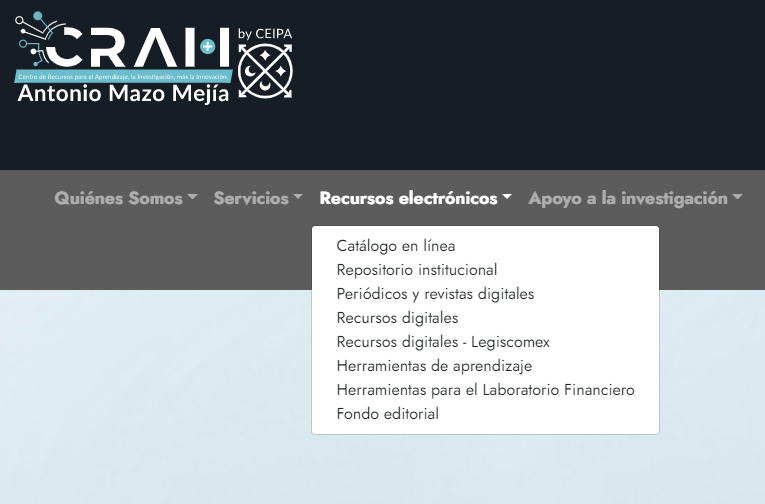 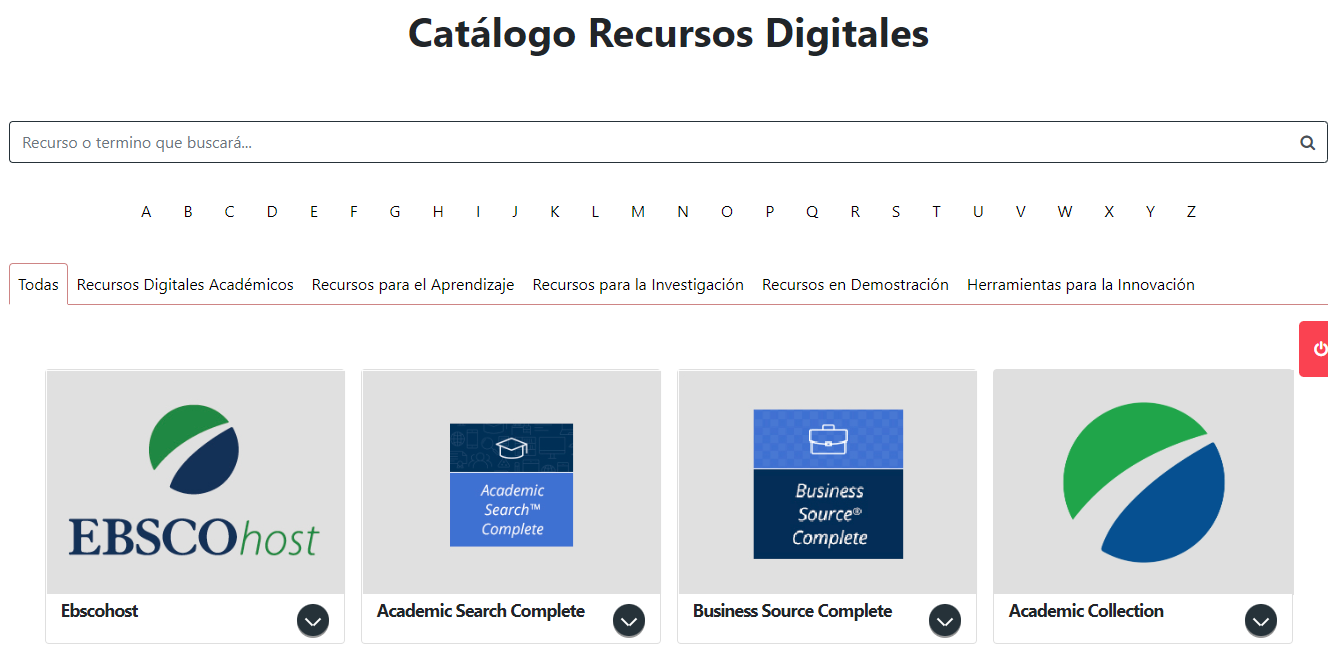 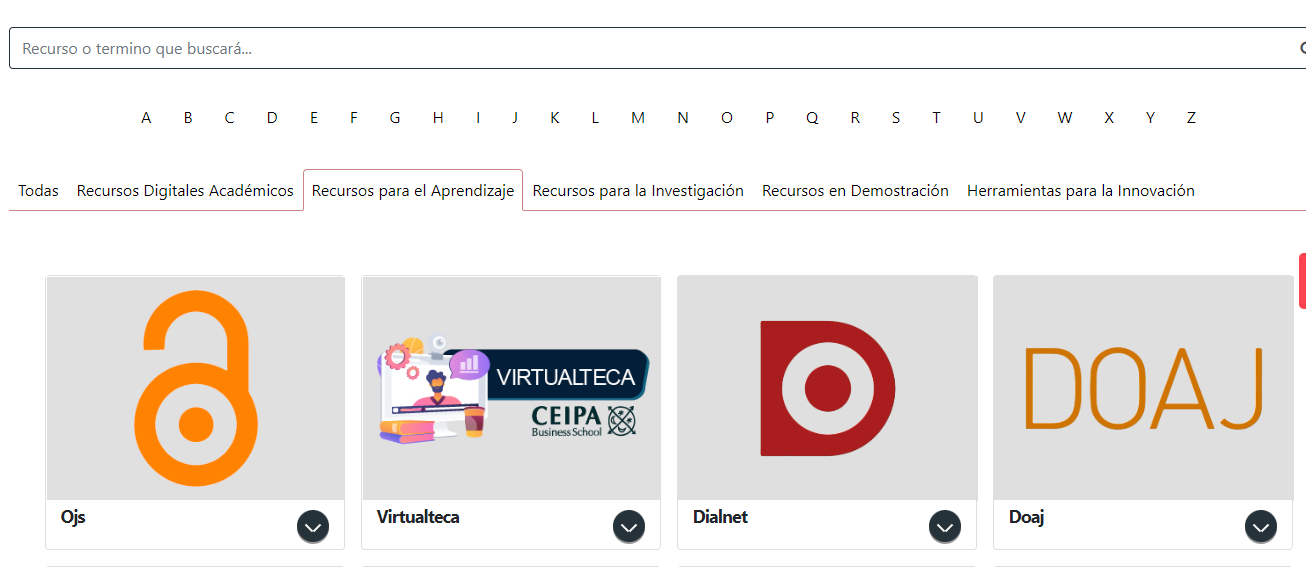 Al dar clic en Virtualteca, cada comunidad cuenta con una subcategoría institucional, escogemos la categoría que sea de nuestro interés o que se requiera para buscar la información, se muestra un listado con el título y con su respectiva descripción y el enlace como se puede ver en la imagen.EGRESADOS CEIPA (6)INVESTIGACIONES CEIPA (8)LIBROS CEIPA (37)MATERIAL AVA CEIPA (312)MONOGRAFIAS CEIPA (0)PUBLICACIONES PERSONAL ADMINISTRATIVO (25)REVISTAS CEIPA (21)SIMULADORES (16)TEXTOS GUIAS Y COMPLEMENTARIOS (1)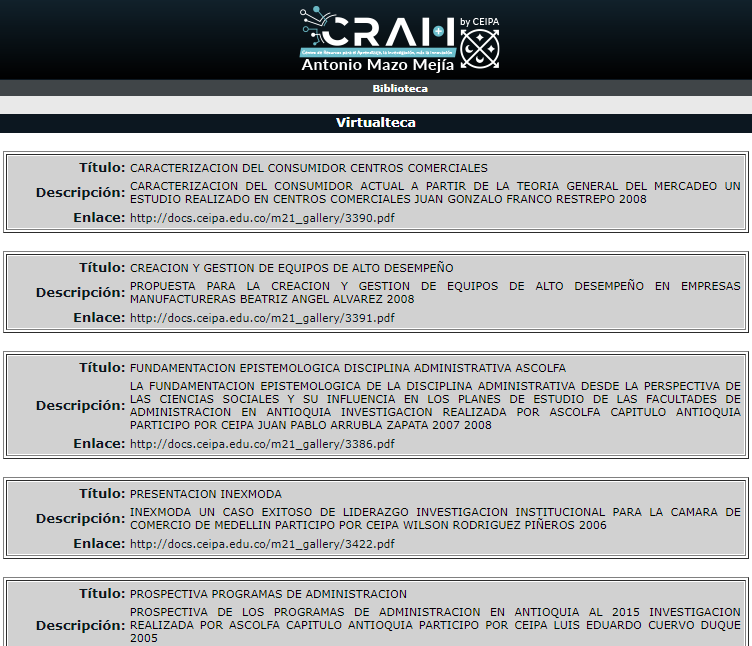 En la virtualteca podrá encontrar la información dispuesta por título, descripción y el enlace para ingresar a los recursos seleccionados, desde esta misma plataforma podrá ingresar a los recursos de catálogo en línea y recursos electrónicos llamados Bases de Datos.Esperamos que pueda conocer este material y acercarse a la biblioteca para realizar el préstamo de matera física, o solicitar el préstamo domiciliario cualquier duda escribanos al correo craiiantoniomazomejia@ceipa.edu.co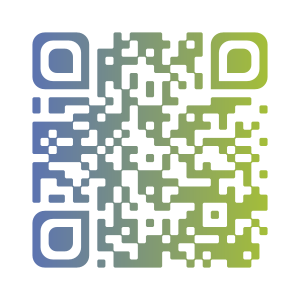 Audio El centro de recurso para el aprendizaje y la investigación Antonio Mazo Mejía, tiene el gusto de prestar a  toda la comunidad académica el recurso bibliográfico llamado virtualteca, es una herramienta de información para apoyar los procesos de aprendizaje e investigación, creado como herramienta para visibilidad de la producción académica y científica de la universidad CEIPA, encontrara comunidad que albergarán información desde revistas, libros, ponencia casos de estudio y texto guía de produjo CEIPA   esperamos que sea de utilidad en los proceso formativos.